c.v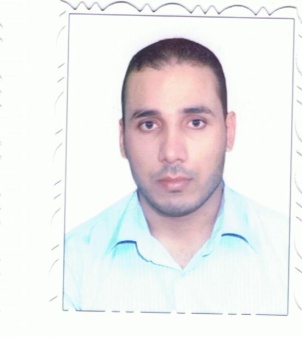  الاسم :  ضياء فالح بناي المسعودي .  المواليد : 1988 – كربلاء الحالة الاجتماعية : متزوج .محل السكن : كربلاء – حي العسكري (قرب مدرسة سبا ) الشهادة : ماجستير أدارة أعمال – جامعة كربلاء . رقم الهاتف :+9647804830061البريد الكتروني : fdiaa@yahoo.com الخبرات :   حاصل على شهادة دولية في الحاسوب (ic3).  يتقن العمل وبشكل جيد جداً على برامج الأوفس (word ,excel , PowerPoint, access ) . عمل محاضر في جامعة كربلاء / كلية الإدارة واقتصاد / قسم العلوم المالية والمصرفية من الفترة (4/1/2015  ولغاية 21/5/2015) . لديه اربع بحوث منشورة . المرفقات الأمر الجامعي الخاصة بشهادة الماجستير. شهادة (ic3) . الامر الاداري كمحاضر في قسم العلوم المالية والمصرفية قبول مشاركة البحوث.  المستمسكات الشخصية .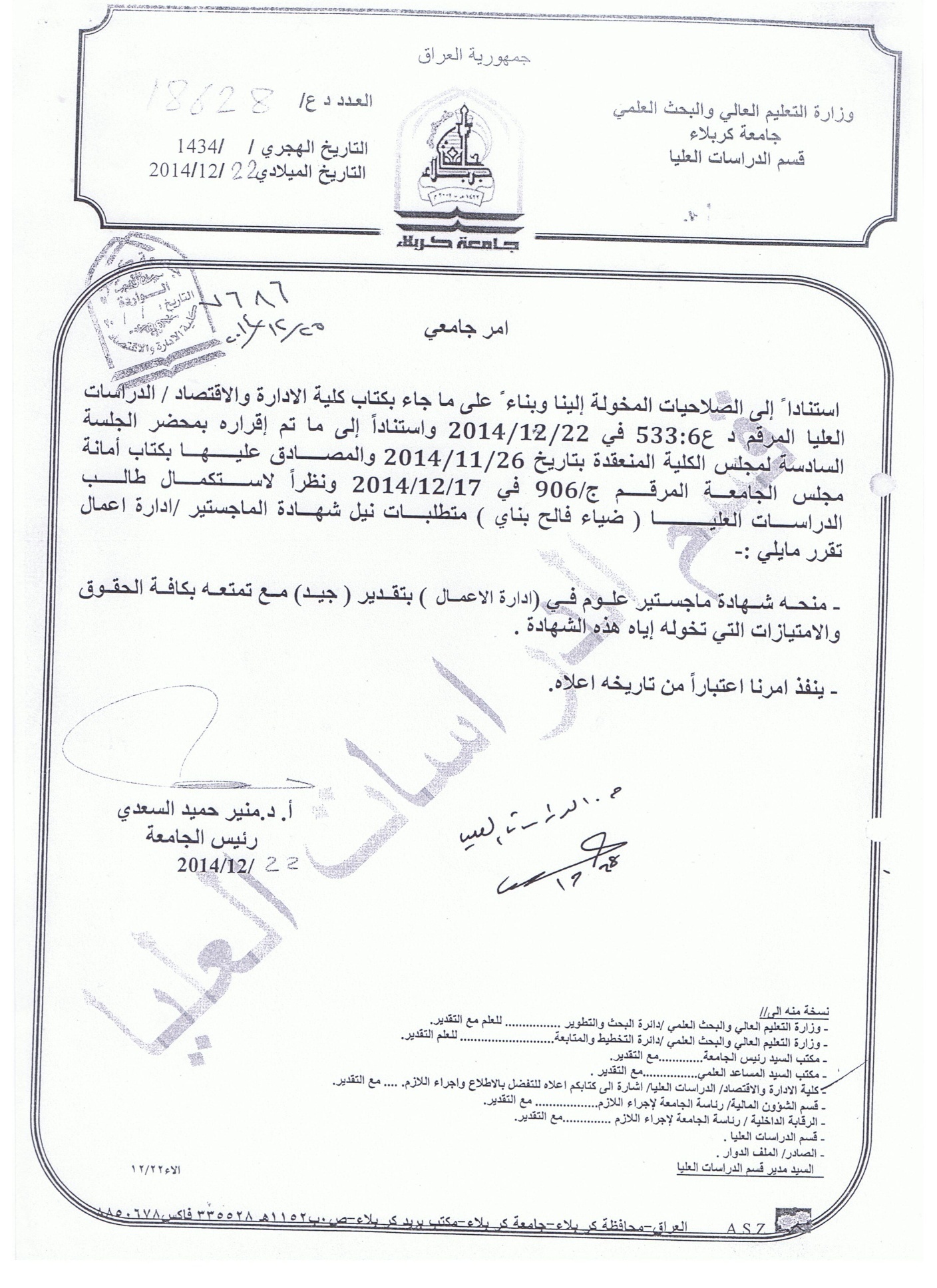 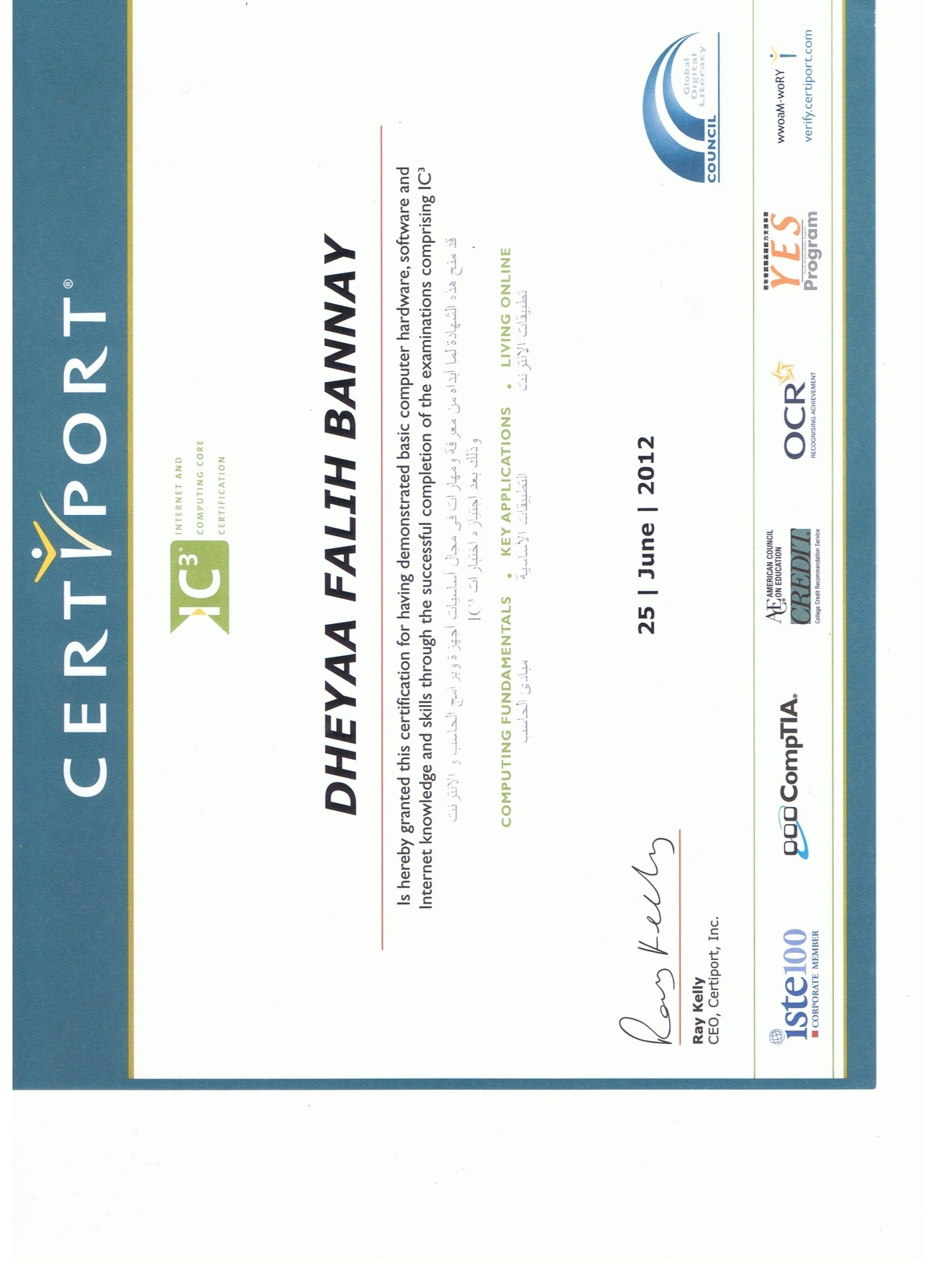 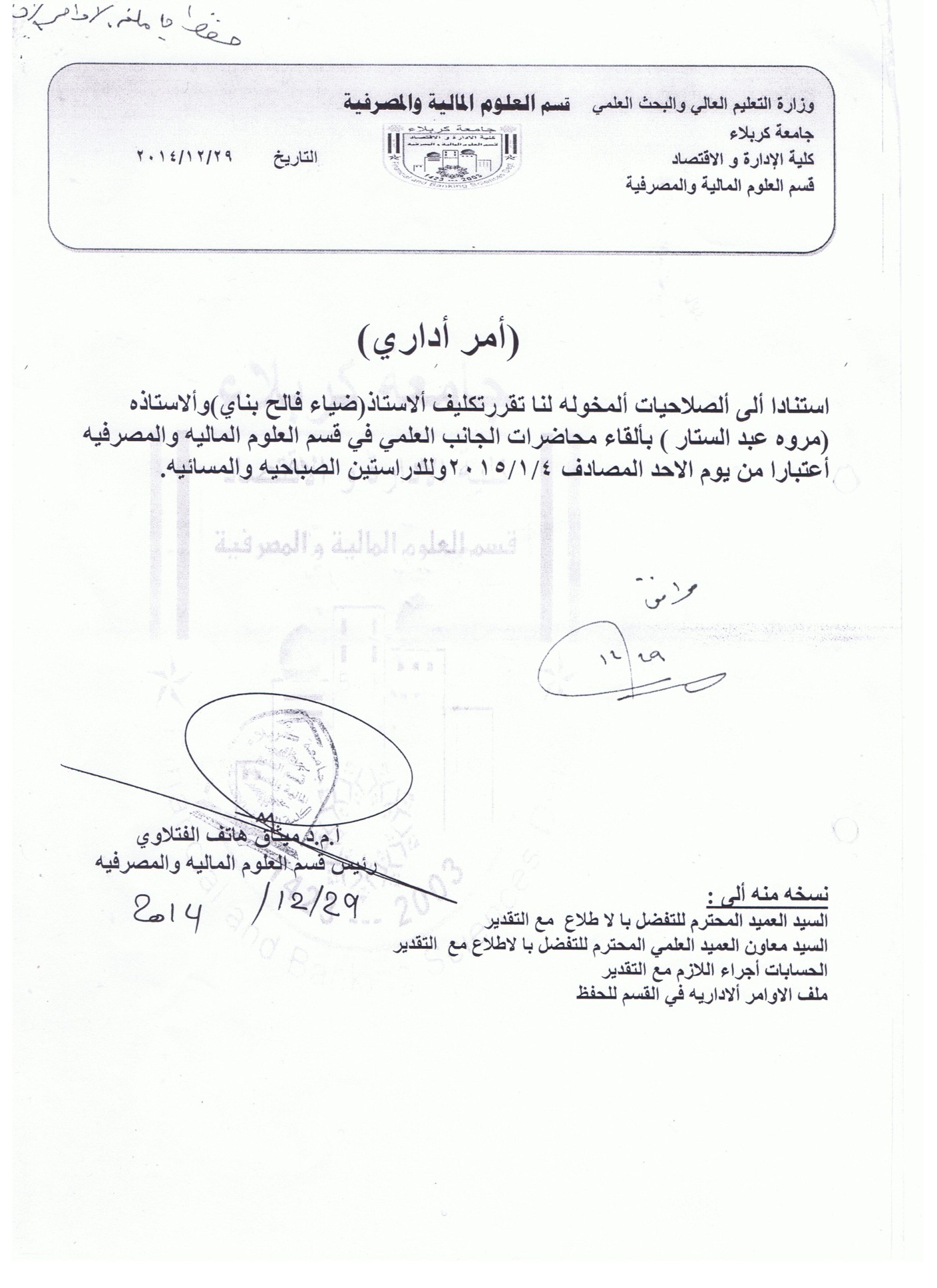 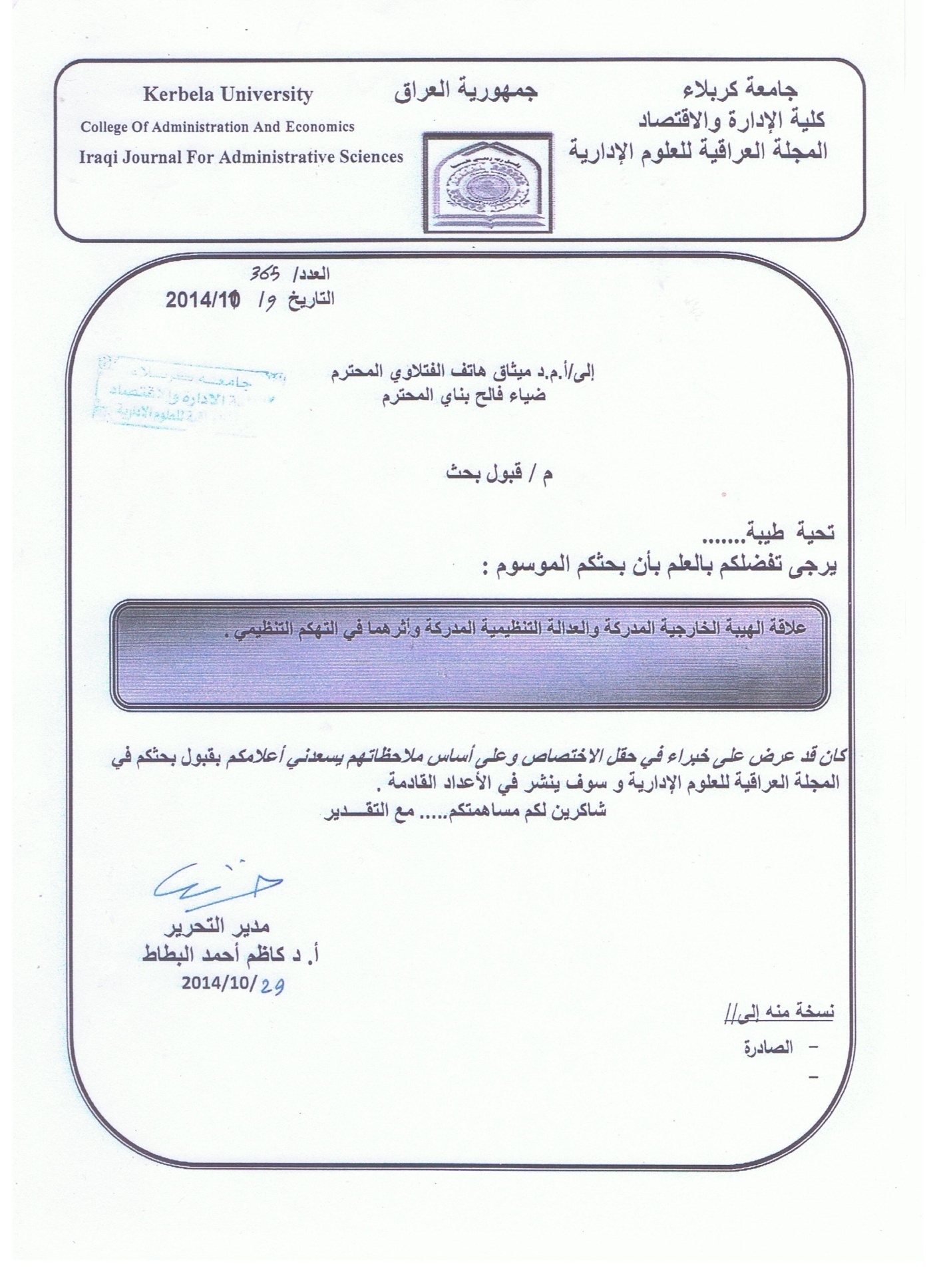 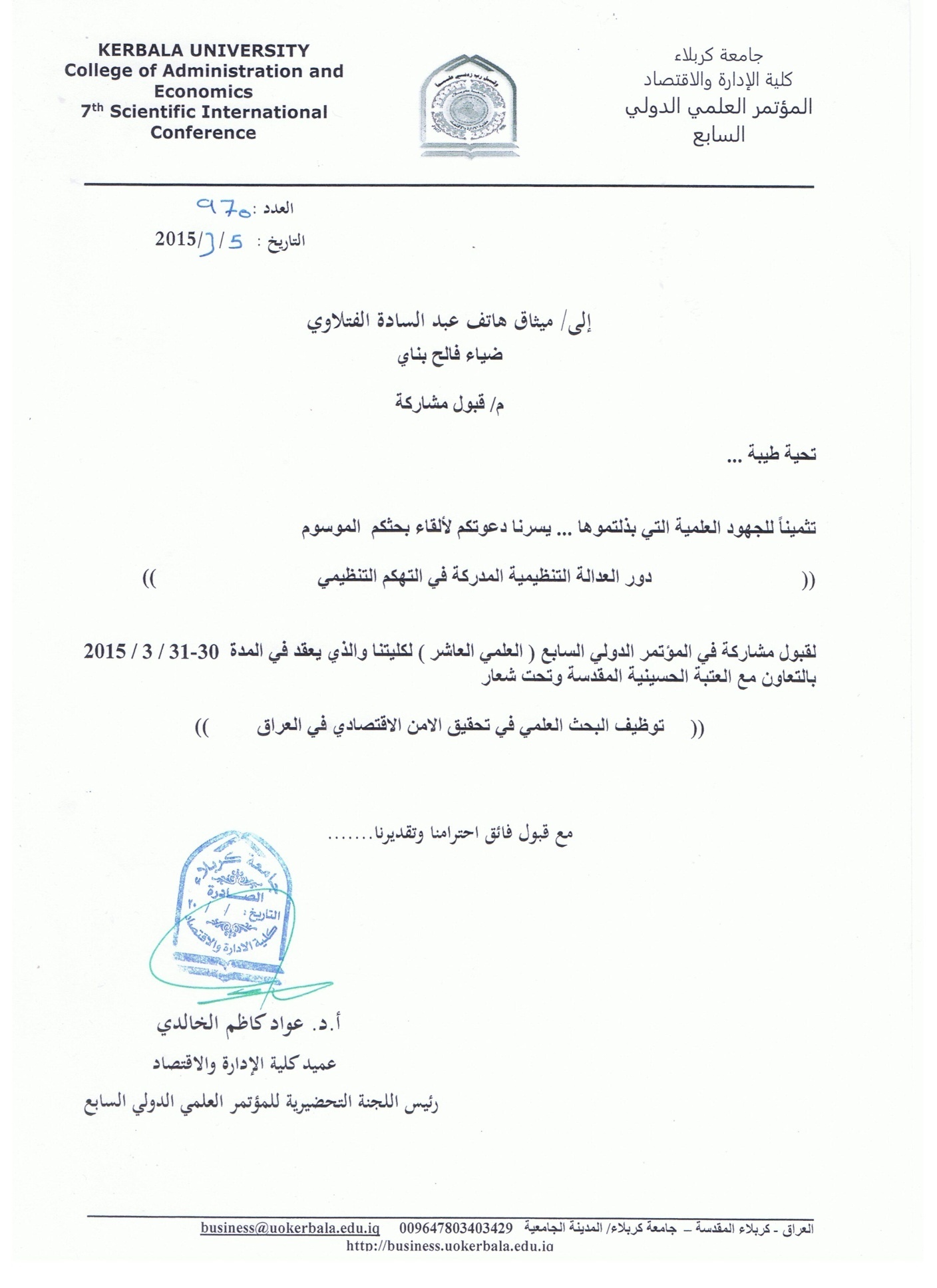 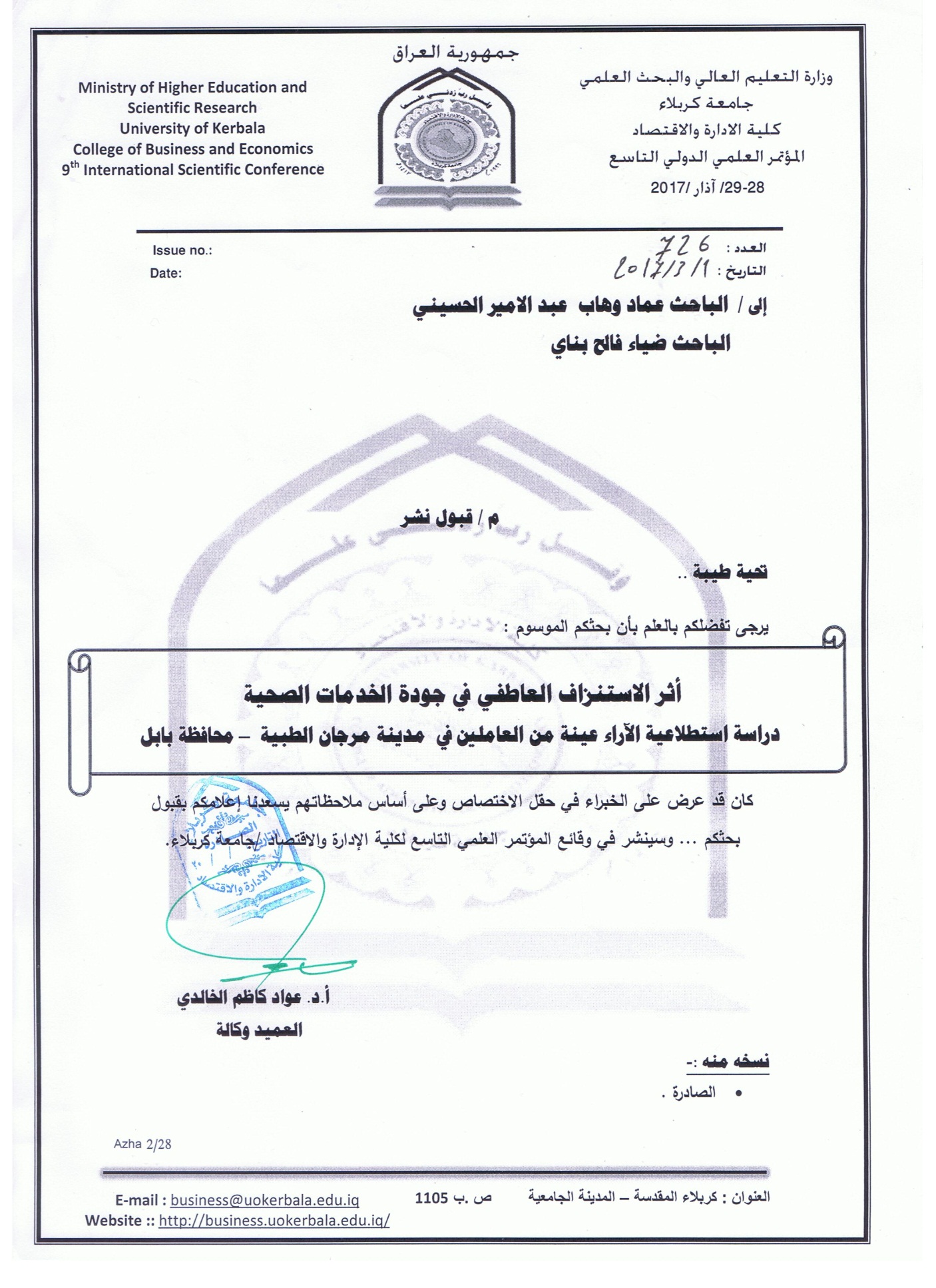 